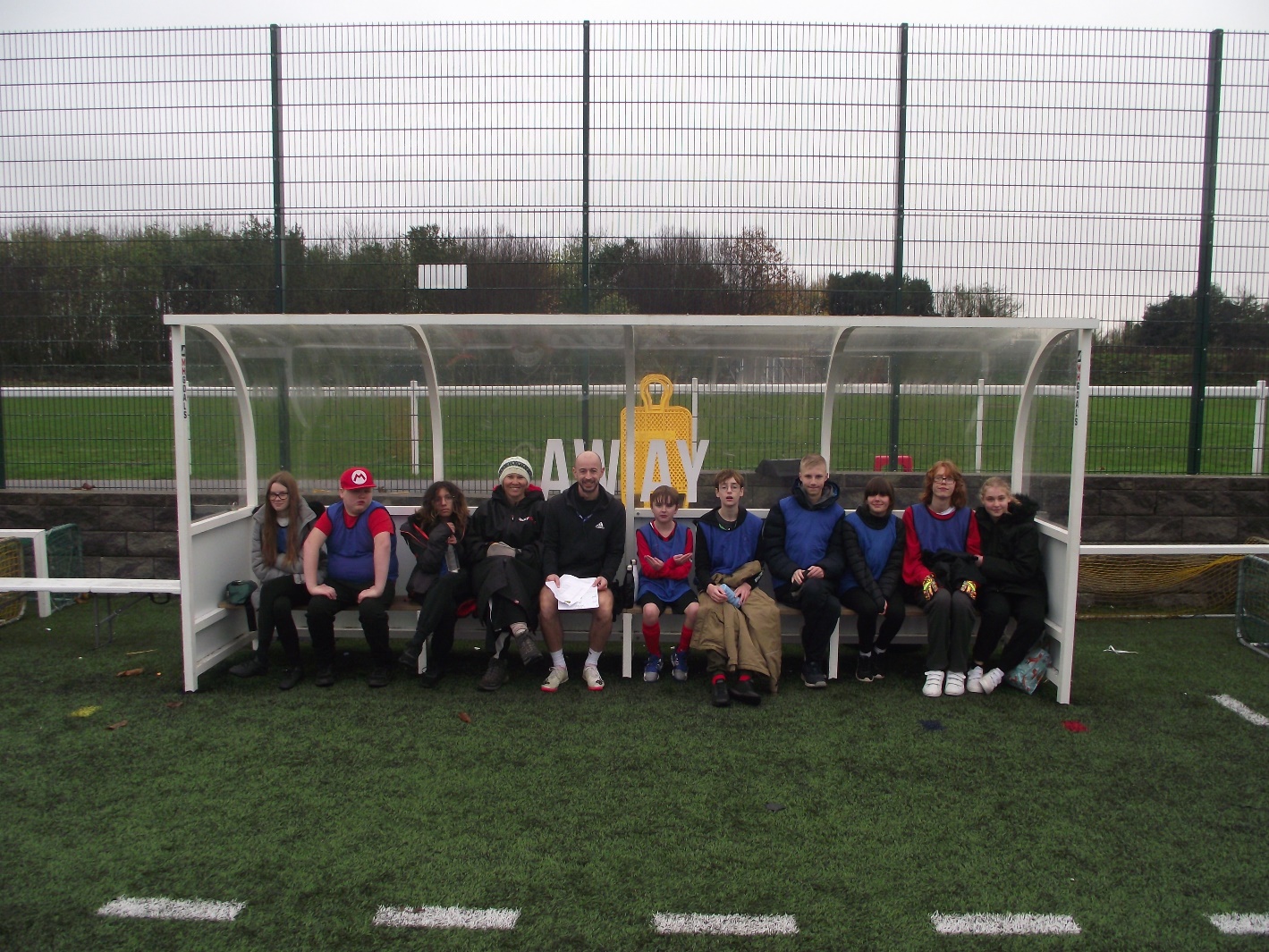 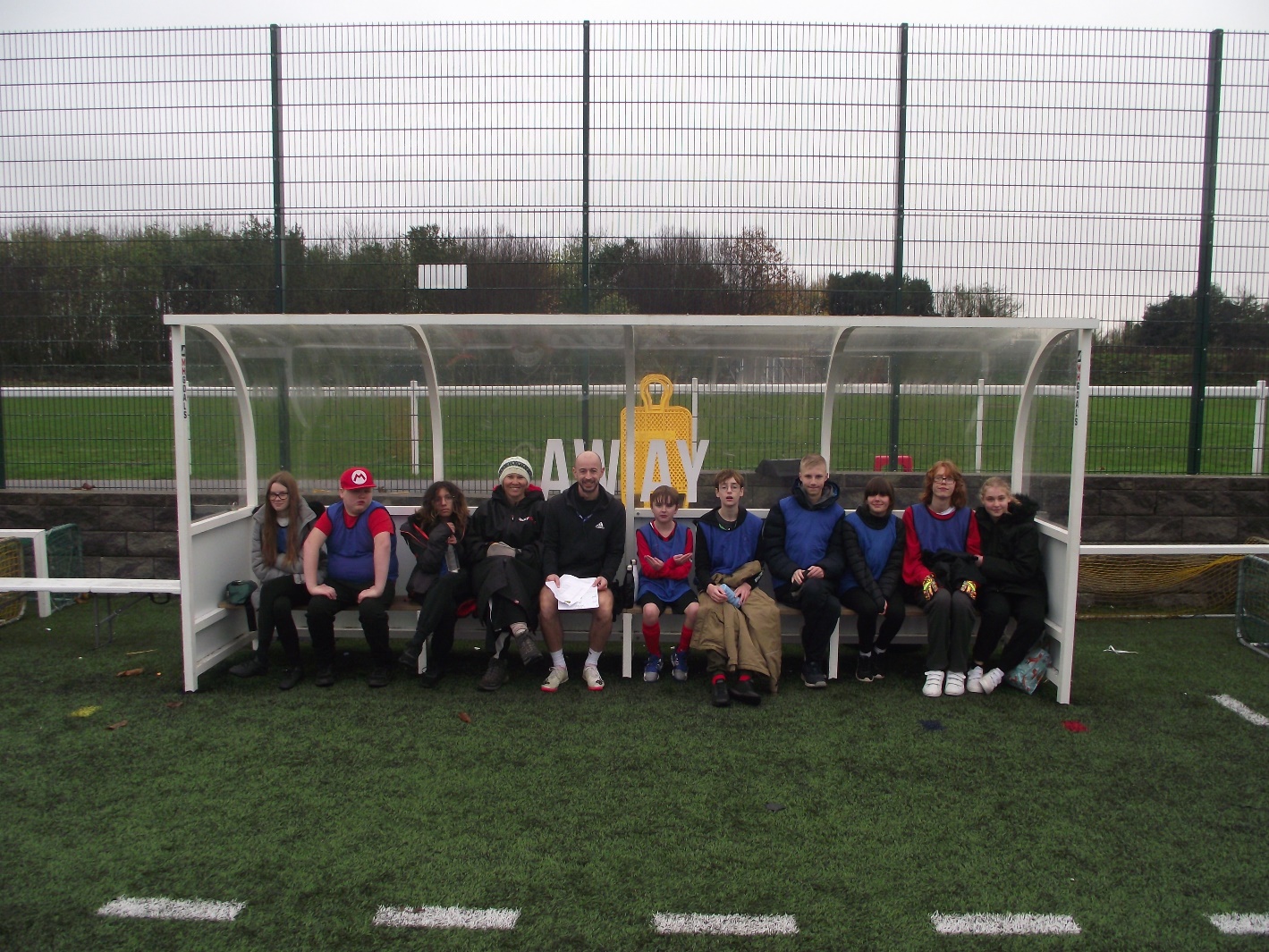 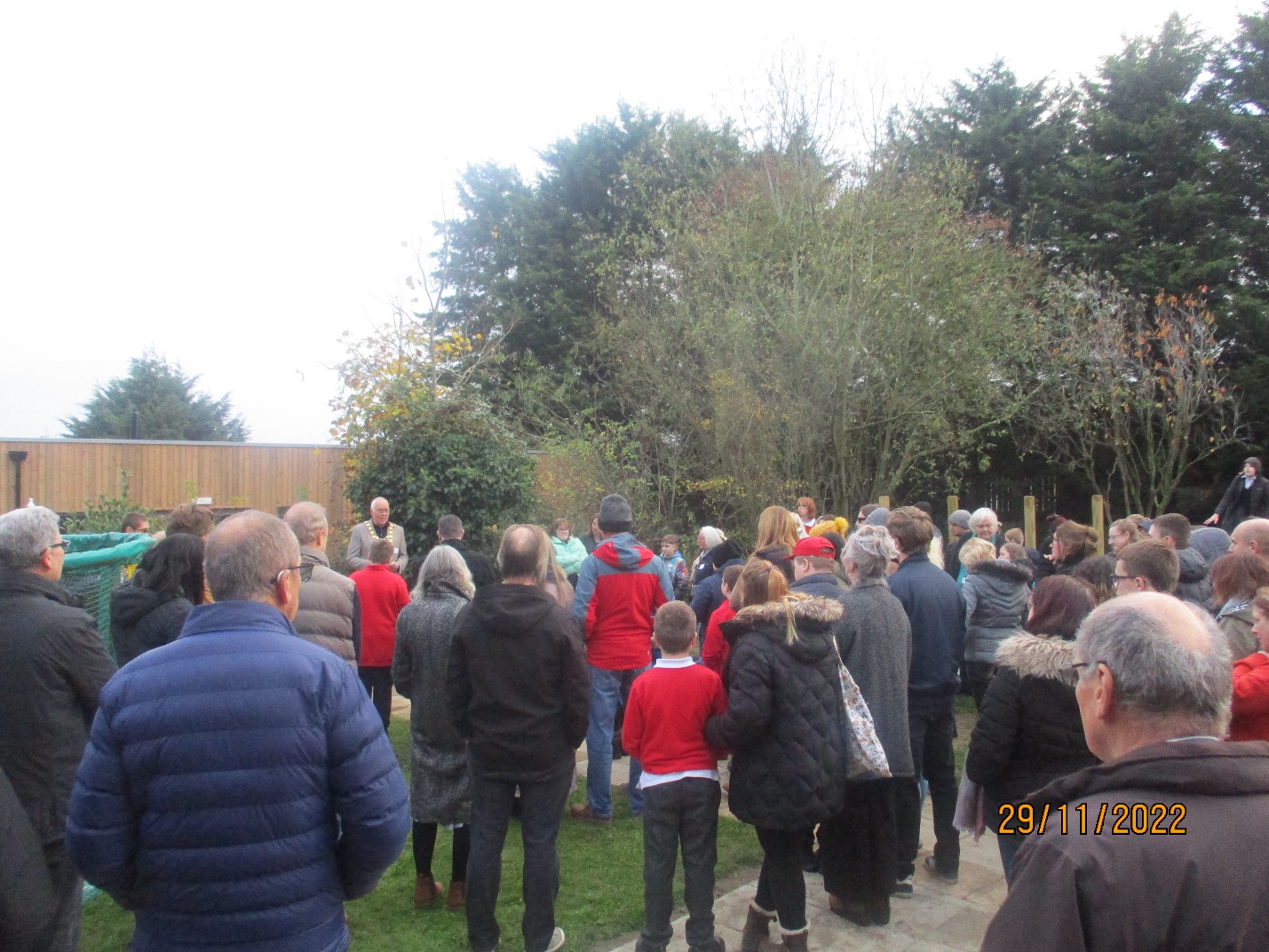 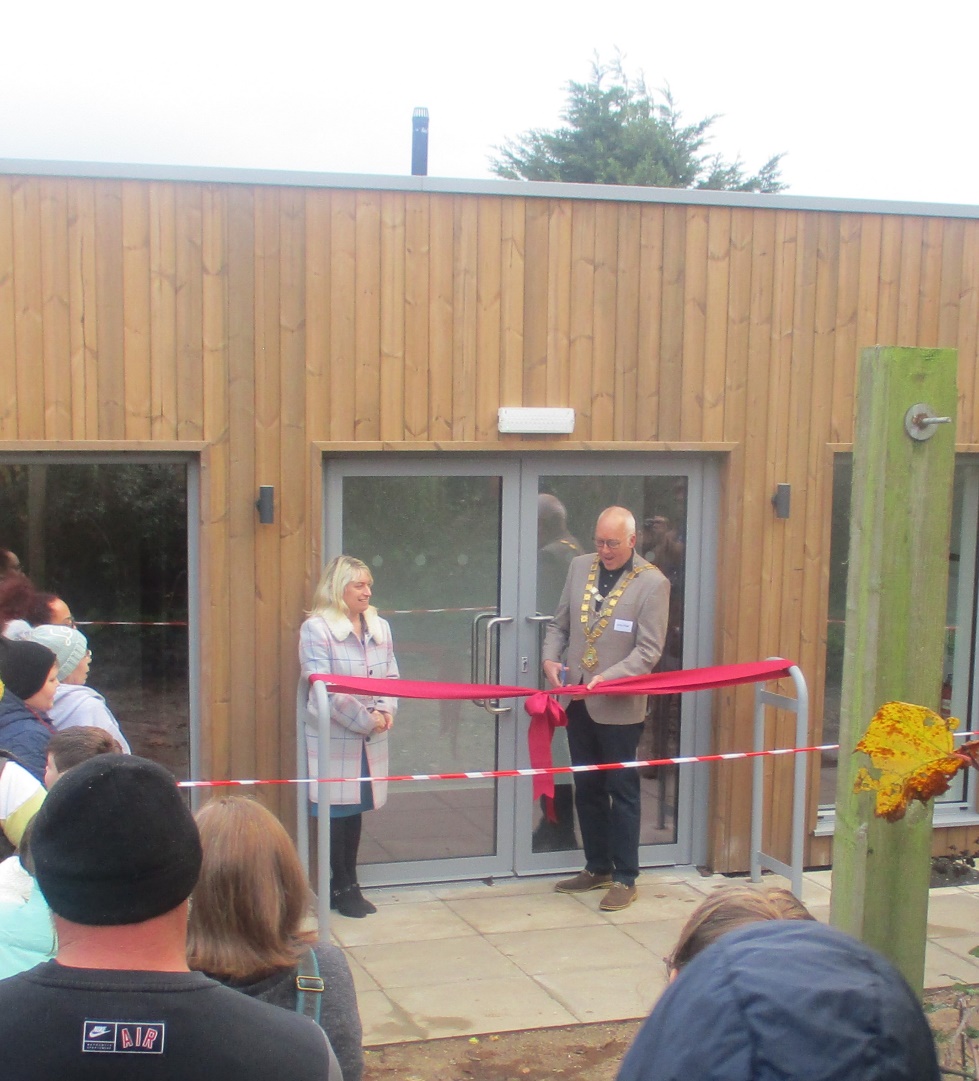 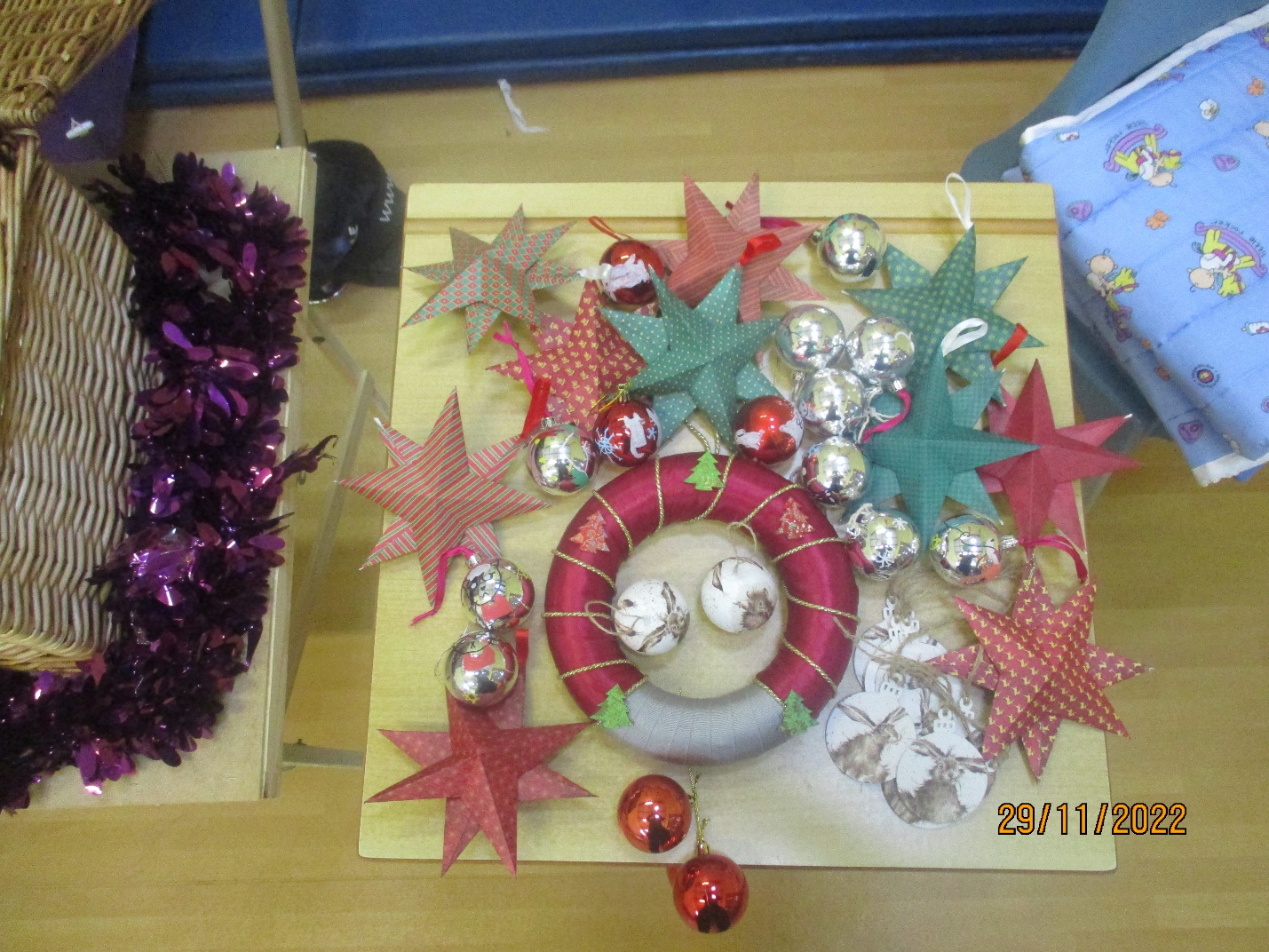 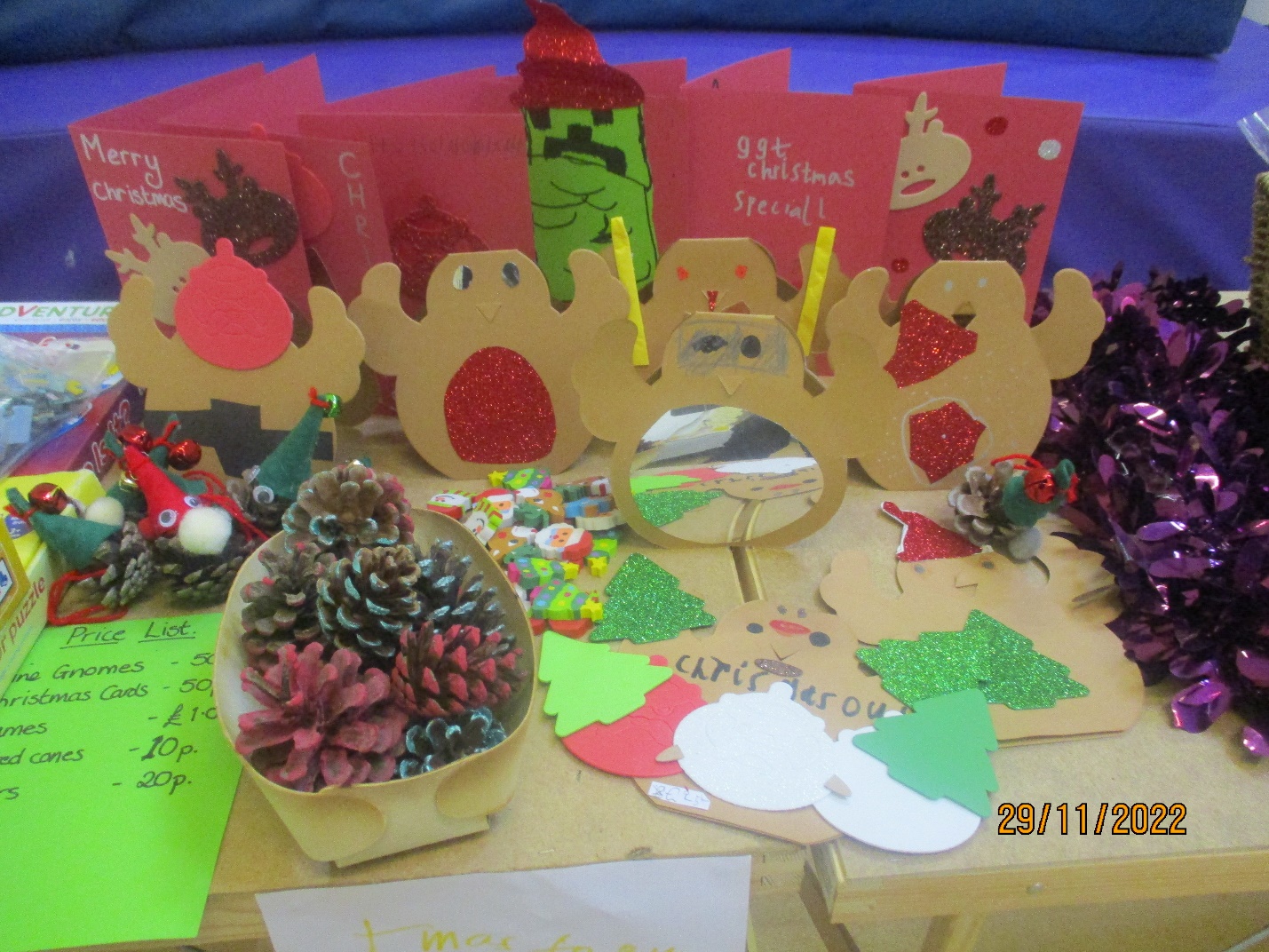 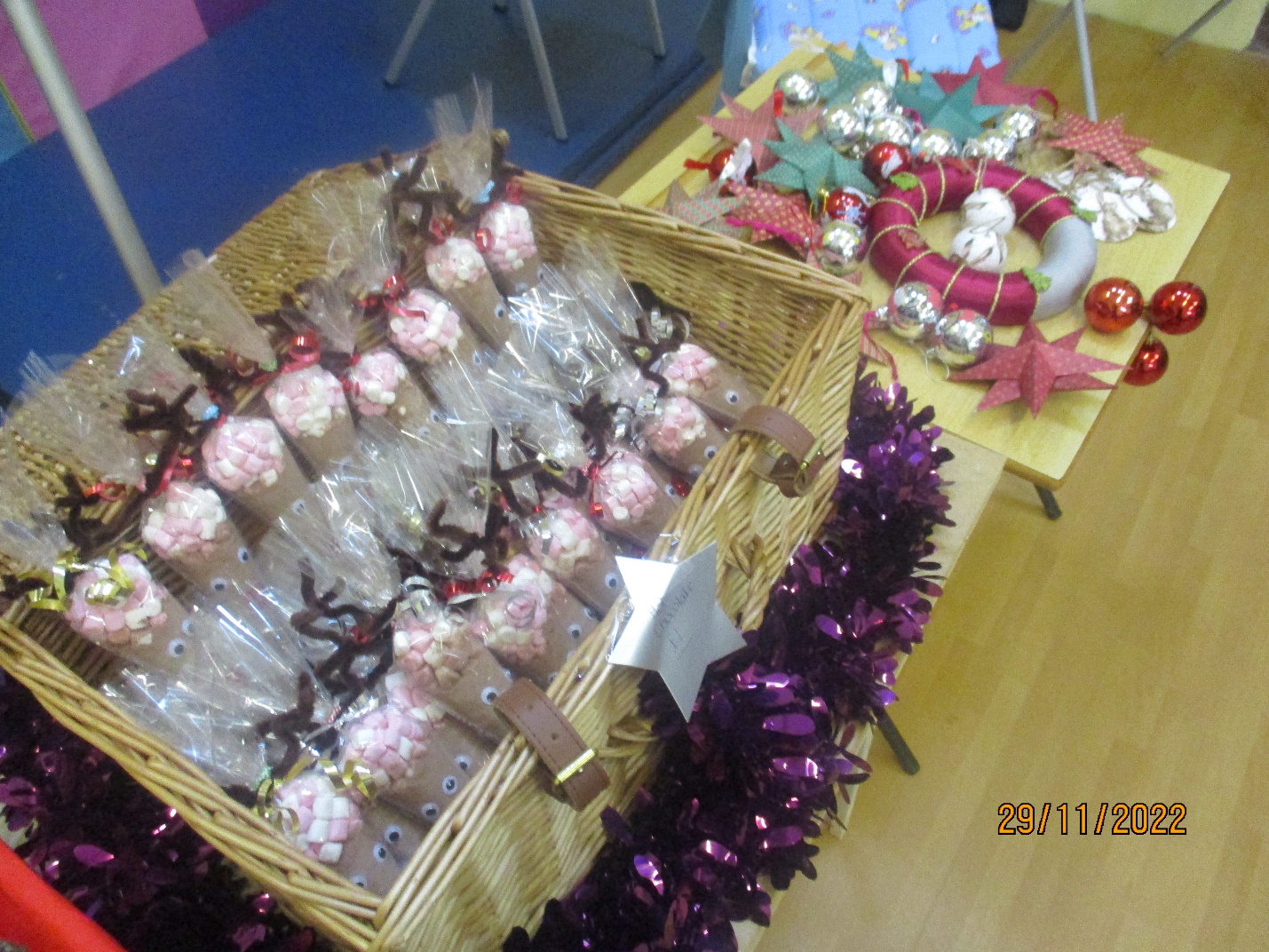 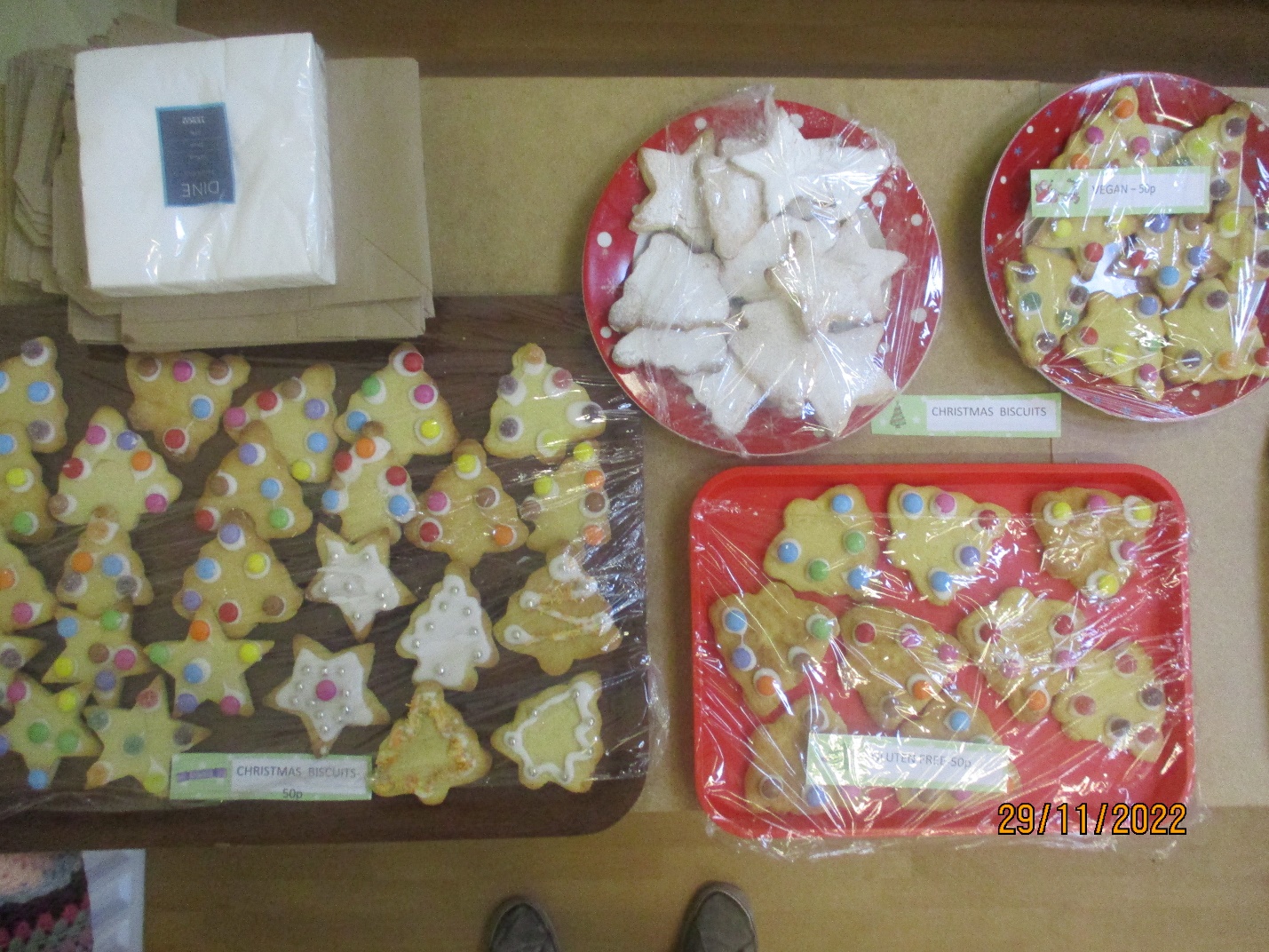 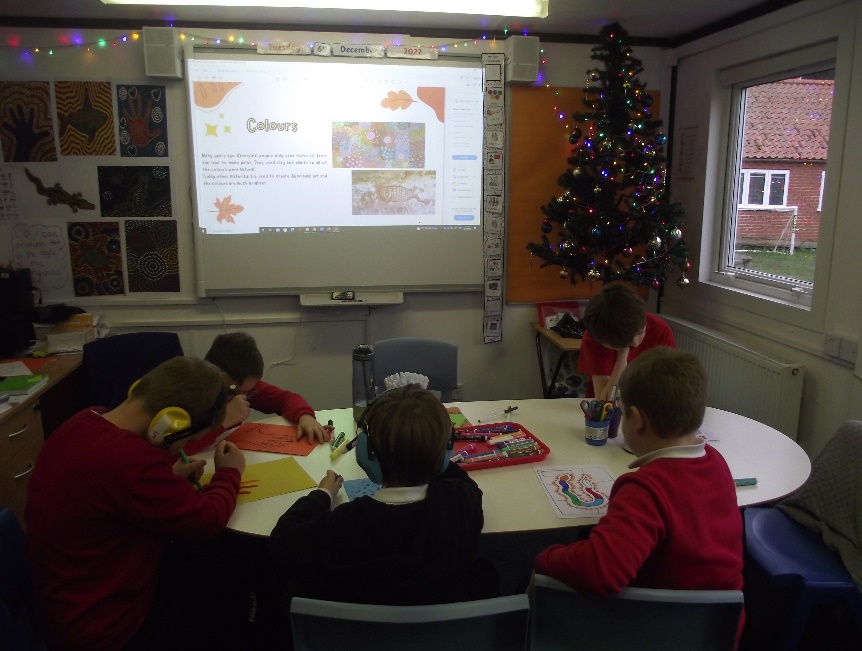 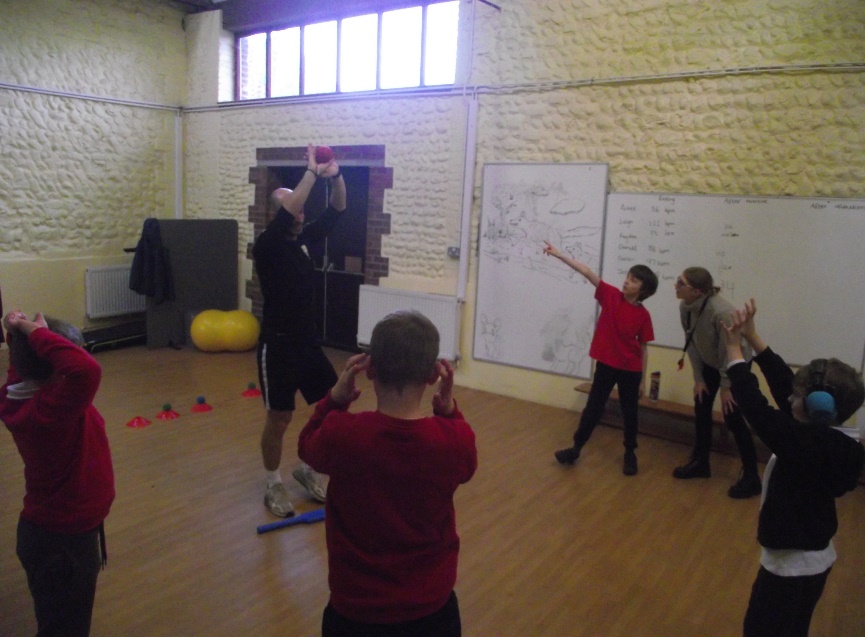 Music The children are thoroughly enjoying our first proper Music Room.  We had a friendly Open Day with jammy dodgers to welcome it in! We have already had the electric guitars out, and having a working whiteboard and plenty of space for the drumkit, percussion trolley, microphone stands and keyboards makes such a difference.  It also feels a treat to have running water and toilets!Eric’s peripatetic lessons are carrying on apace, karaoke is up and running in spare moments and the children are able to do more singing and moving to music now that we have the extra floor space. We all had fun singing and learning notes and chords to play along to Waltzing Matilda on Australia Day and learning about the Australian folk tale behind the song, and were even able to add in drums and steel drums and bells now that they are accessible.New displays and a notice board are in the process of going up now that we have display boards (thank you Michelle and Sara), so the building should soon look really welcoming.All in all a really positive move for the school.  Thank you to Craig for all his hard work and kindness painting and cleaning, adding in sockets, installing new toilets and moving everything in so efficiently.Music Careers talkThree classes in KS3 had a lovely afternoon with Chris, our musical trustee, and his friend, John, from the band Charlie.  John told the children all about his life as a professional bass player touring the world and supporting the likes of Fleetwood Mac, The Who and Iron Maiden.  The children had prepared questions and asked both Chris and John about music they liked, the road to becoming professional musicians and questions about a career as a musician. (And about Chris taking Kylie Minogue to lunch!). Chris then showed the children some clips of their current band playing in and around the North Norfolk area. Adults and children all had such a good time.Thank you very much both Chris and John for giving up your time for us.  It is much appreciated.